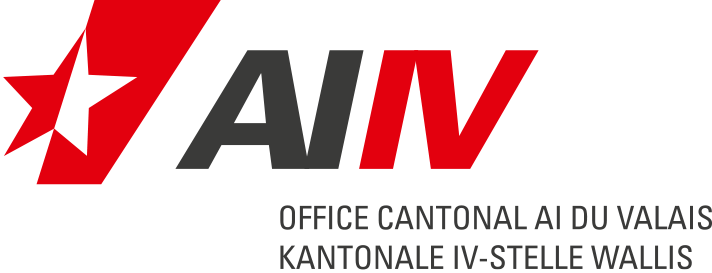 CP 1055, 1951 Sion		Votre personne de contact:	No tél. direct: 	V/réf: Sion, le 27 avril 2020Contribution d’assistance :Certificat médical attestant la phase aigüe,La personne assurée a fait valoir une aggravation vraisemblablement passagère de son état de santé. Afin de nous permettre d’examiner son droit à un supplément, limité dans le temps, pour phase aigüe en sus de la contribution d’assistance en cas d’impotence faible, nous avons besoin des renseignements suivantsLa première partie est à remplir par la personne assurée, son représentant légal ou une personne de confiance. Les données figurant sur la deuxième page sont à compléter et à motiver par le médecin.Nous vous prions de répondre dès lors aux questions de la première page et de les faire attester par votre médecin-traitant. Vous pouvez également télécharger le rapport médical sur notre site web (www.aivs.ch, rubrique guichet en ligne, formulaires médecins, document intitulé CAS006).En vous remerciant d’avance de votre coopération, nous vous prions d’agréer, , nos salutations les meilleures. OFFICE CANTONAL AI DU VALAISIdentitéPrénoms	Nom de familleDate de naissance (jour/mois/année)	Numéro AVSNuméro de téléphone 	MobileAdresse	Rue, numéro1.	Renseignements sur l’état de santé actuelA remplir par la personne assurée, son représentant légal ou une personne de confiance1.1Description de l’état de santé actuel1.2Début de l’aggravation	Durée prévisible de l’aggravation1.3Besoin d’aide supplémentaire dans les domaines d’assistance suivants (sans les prestations caisse-maladie)Actes ordinaires de la vieSe vêtir/se dévêtir	Se lever/s’asseoir/se coucher	Manger	Soins du corps	Aller aux toilettes	Supplément d’aide aux actes ordinaires de la vie	MénageOrganisation/ Administration	Alimentation	Entretien du logement	Achats et courses diverses	Lessive et entretien des vêtements	AutresParticipation à la vie sociale/organisation des loisirs	Formation, travail, soins aux enfants, exercice
d’une activité d’intérêt public	Surveillance	Prestations de nuit	Description du genre et de l’étendue de l’assistance supplémentaire nécessaire 1.4SignatureDate et signature de la personne assurée ou de son représentant légalSi cette partie n’a pas été remplie par la personne assurée mais par son représentant légal ou une personne de confiance, prière d’indiquer les nom, prénom et numéro de téléphone de cette personne.Le supplément est versé au maximum pendant 90 jours consécutifs. La condition est qu’ils soient prévus dans la décision de contribution d’assistance en cas de phase aigüe. Pour chaque établissement de facture à faire valoir en lien avec une phase aigüe, il faut adresser à l’office AI compétent le présent formulaire. Si l’aggravation de l’état de santé perdure, une révision est à examiner.2.	Attestation médicalePrière de faire remplir par votre médecin-traitant2.1Raison de l’aggravation aigüe	Forme de poussée de sclérose 	Phase prépsychotique 	Phase aigüe (psychotique ou dépressive)	AutreLaquelle?Description de la PhaseVos constatations concordent-elles avec celles de la personne assurée, de son représentant légal ou de la personne de confiance?	oui		nonSi non, en quoi?2.2Pronostic du problème de santéDoit-on s’attendre à une aggravation d’une durée supérieure à 3 mois?	oui		nonSi oui, durée prévisible de la phase actuelle2.3SignaturePrénom, nom, date et signature du médecinPour la facturation de ce questionnaire, appliquer la position TarMed 00.2205 (rapport intermédiaire AI). La consultation et les examens nécessités pour le complètement de ce document peuvent nous être facturés selon le tarif.Personne assurée (prénom, nom), Date de naissanceNuméro AVS